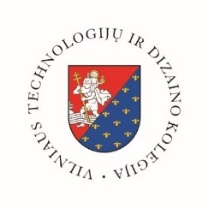 VILNIAUS TECHNOLOGIJŲ IR DIZAINO KOLEGIJABAIGIAMOJO DARBO VADOVOIŠVADOS APIE BAIGIAMĄJĮ DARBĄ Baigiamojo darbo vadovas 	(Mokslo laipsnis, vardas, pavardė)Baigiamojo darbo autorius 	(Vardas, pavardė)Fakultetas ______________________________________________Katedra ________________________________________________Studijų programa 	(Pavadinimas, valstybinis kodas)(Studijų programos specializacija, akademinė grupė)Baigiamojo darbo tema 	(Temos pavadinimas)Baigiamojo darbo (apimtis):	Aiškinamojo rašto puslapių skaičius __________	Brėžinių skaičius _________	Priedų skaičius _________	Maketai _________Konsultantų įvertinimas:1. Konsultantas_____________________________________________(Mokslo laipsnis, vardas, pavardė)1.1. Baigiamojo darbo dalies vertinimas: 	Baigiamojo darbo dalies įvertinimas ___________________________2. Konsultantas_____________________________________________(Mokslo laipsnis, vardas, pavardė)2.1. Baigiamojo darbo dalies vertinimas: 	Baigiamojo darbo dalies įvertinimas 	  3. Vadovas________________________________________________(Mokslo laipsnis, vardas, pavardė)3.1. Baigiamojo darbo privalumai: 		Baigiamojo darbo trūkumai: 	Baigiamojo darbo įvertinimas (dešimties balų vertinimo sistema):________________________________________________________________________________Baigiamojo darbo vadovas                                                                  	__________		(Vardas, pavardė)(Data)Baigiamųjų darbų rengimo, gynimo,vertinimo ir saugojimo tvarkos aprašo2 priedas